ESCUELA COMERCIAL CÁMARA DE COMERCIOCASO PRÁCTICO No. eight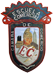 SUBJET: English III														GROUP: 42- “A”TEACHER: María Isabel Mendoza Arvizu.                                                                                                                       October 27, 2017.UNIT IIITHEME:Be Greener.Book page 39.OBJECTIVE:Students estimate how many kilometer they travel per year using different forms of transportation.INTRODUCTION:Read the Reflect questions.How long a particular task will take?How much time is needed for a trip?How much money is needed for a vacation?Students look at the language in the How to say it .e.g.)  How many kilometers did you travel by car/taxi/train/planelast year?I estimate about - - - - - - - -- - - - - - -.I probably did about - - - - - - - - - - - -.I only drove about - - - - - - - - - - - - -. Note: See the table on page 36 to calculate the kilometers.ACTIVITY:Exercise “A” Complete the sentences one-three about how many kilometers they travel per year using different forms of transportation.e.g.) 1.- My total estimated “car and taxi” kilometers are  ______________this year.Then, say who has a large carbon footprint and who has a small footprint.Exercise “D” Match the topics to the things you could easily do. 1-5e.g.) 1.- Vacation          a) Use buses and                                    subways. Think about other things that you estimate or guess. Why is estimating useful?.